MNSA meeting: New Grad Panel & Guide Dog foundationPresent: Julia, Rachel, Teresa, Steph, Emily, Sam, Jackie, Dr. Moore, Professor Mullarkey Not present: Phil, Kaitlyn (both at clinical, excused), Doctor EmegheboNumber Present: 34 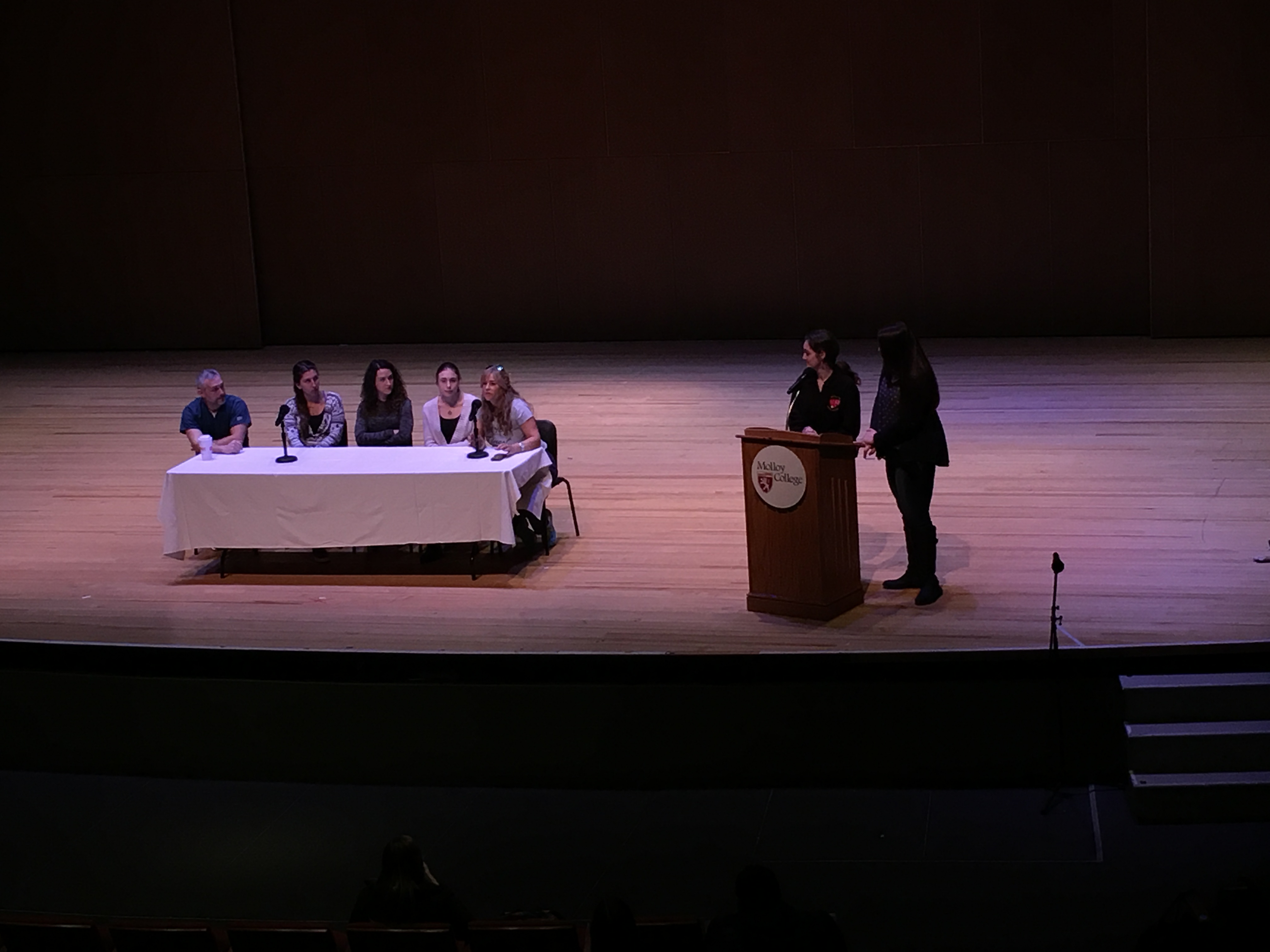 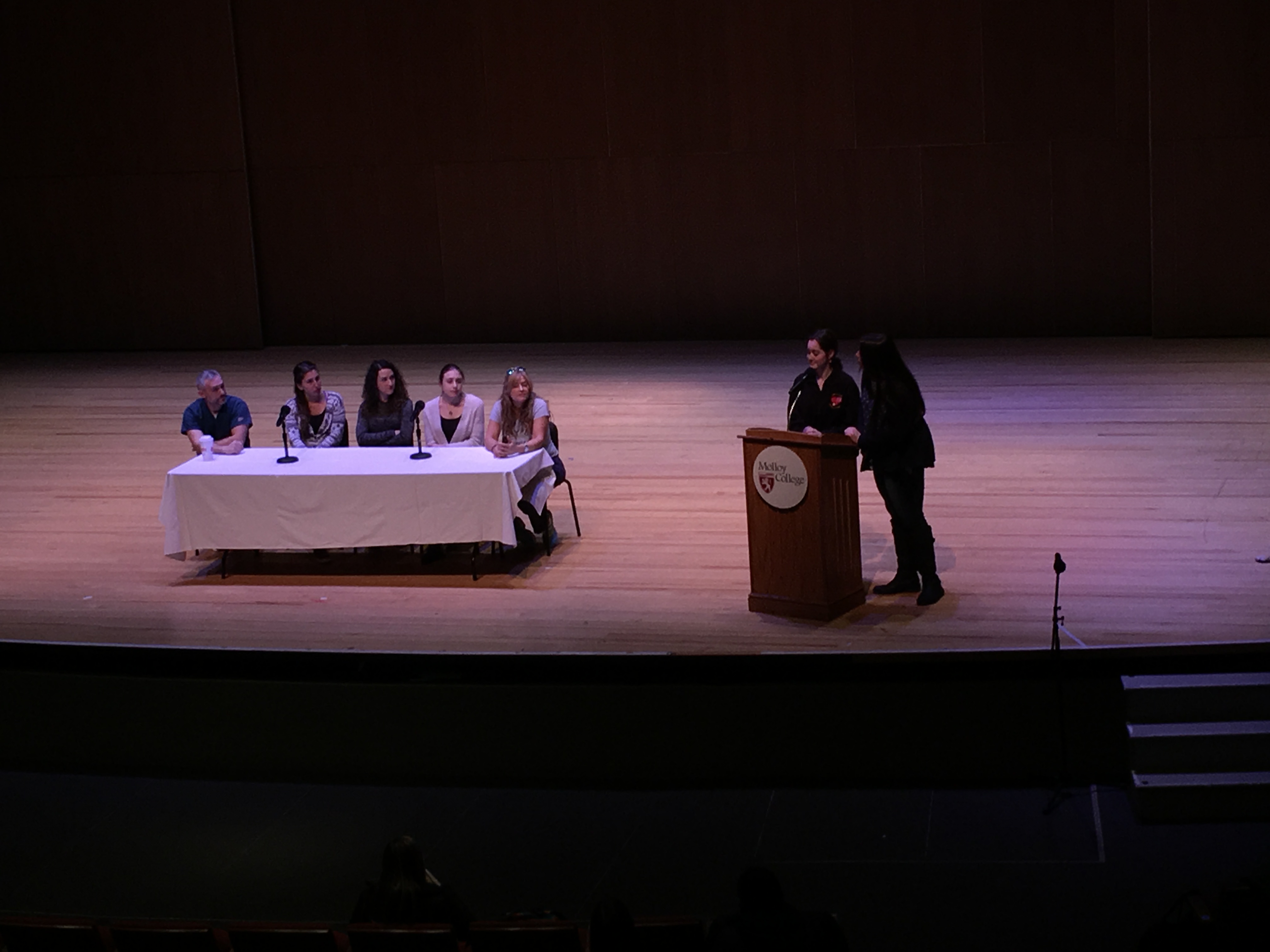 Speakers:Bob- South Nassau (ED resident)Hope- New York Presbyterian (Med Surg/ Telemetry unit)Katie-Sloan Kettering Memorial Hospital  (Bone Marrow transplant floor) Toni-New York Presbyterian (Labor and Delivery)Christina-Saint Francis (Cardio Step down unit) What tips do you have when preparing for the NCLEX?Take a prep course (Kaplan, Hearst), do tons and tons of questions, do not get discouraged if you don't pass the first timeDon’t be so focused with content, do it for the ones you are not confident about. Stay positiveIf money is tight use your resources. Understand why you're getting the practice questions correct / incorrect Lippincott's Q&A Review for NCLEX-RN is the most realistic book.What was the biggest challenges about getting a job?Make contacts way before you're ready to start searching. Be proactive, write thank you notes. Pick up part time Nursing Assistant jobs/nurse ExternshipsHave resume ready Come with questions to your interviewTreat your preceptorship like it is your job interview. Build up your resume. Work as hard as you can Molloy has great resources. ex: Career Center Biggest Challenges of being a new nurse?Doesn't matter how book smart you are, honestly. Being a night nurse, the constant exhaustion. Write small little notesBeing very overwhelmedTalk to other new nursesDon’t be afraid to ask questionsTake it day by day, have a smile always. Everyday you learn something new. When you do ATI’s pay attention to the questions that ask who to take care of first.How early on should I start doing questions?Always keep your mind going, constantly.The textbook questions help at the end of the day. The ATI books are great. They're putting lots of specialty questions on the NCLEX Do not over study, take breaks. When doing NCLEX questions how did you organize yourself?Focusing on the subject rather than body systemsRN entertainment, board game that helps with the rational. Start with content that you're unsure with. How long did you wait to take your boards after taking the review course?2-3 weeksYou don't want to take time off. Keep the NCLEX date do not change it, its a goal. What do you do about driving and snow?Rely on commuting with friendsALWAYS bring snacks so you don't sleep at the wheel When it snows you're still going to work. Pack a bag. Discounted parking fee at hospitals. Switch with friends, it is better to switch than call out when its snowing. 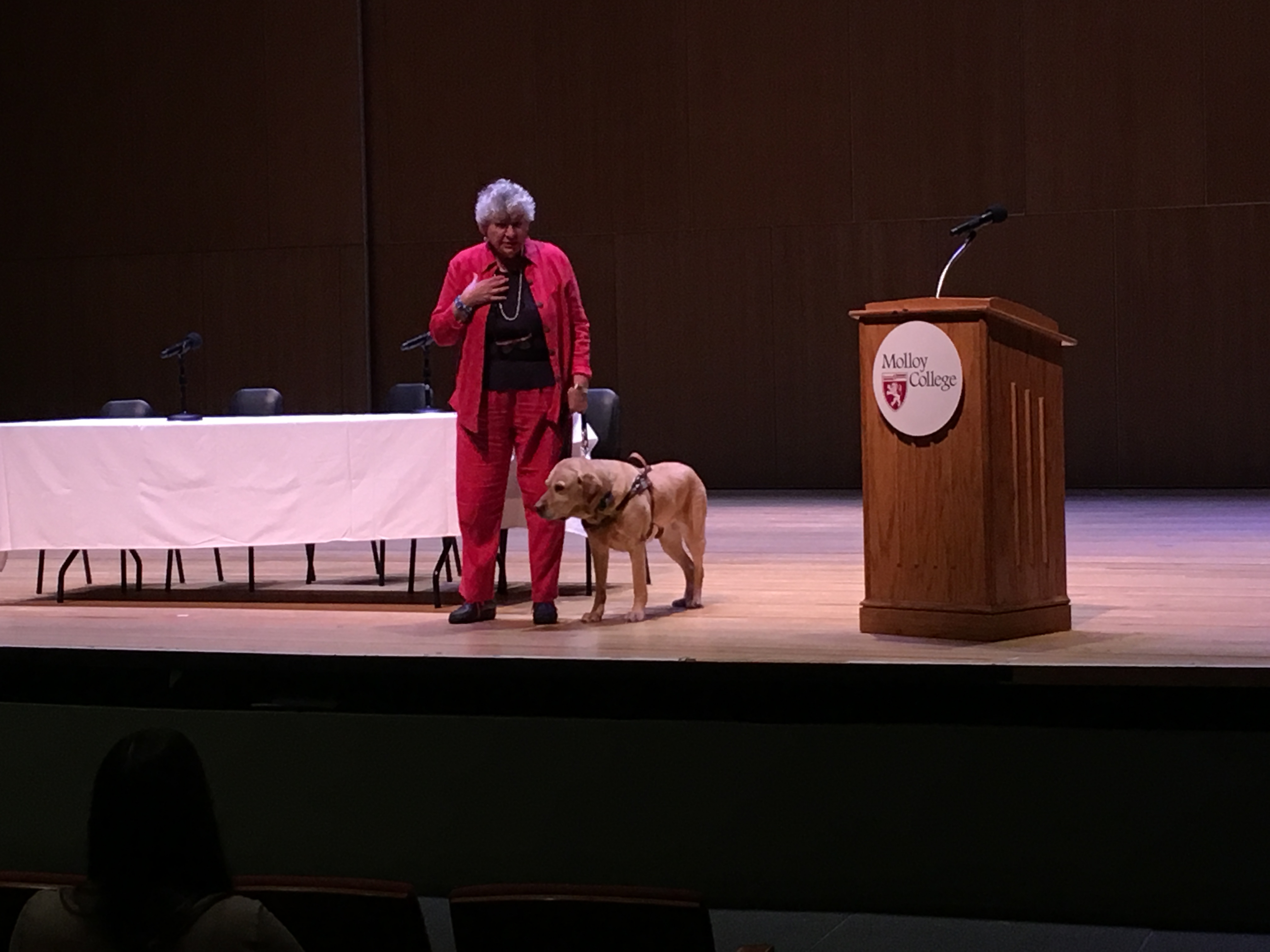 Guide Dog Foundation: Joan LeeThere are different types of blindness, total, partial. Visually impaired since the age of 18Before getting a dog, the visually impaired person must be cane trained A bystander can not touch the dog, the dogs are working Can the dog go to two the hospital with you?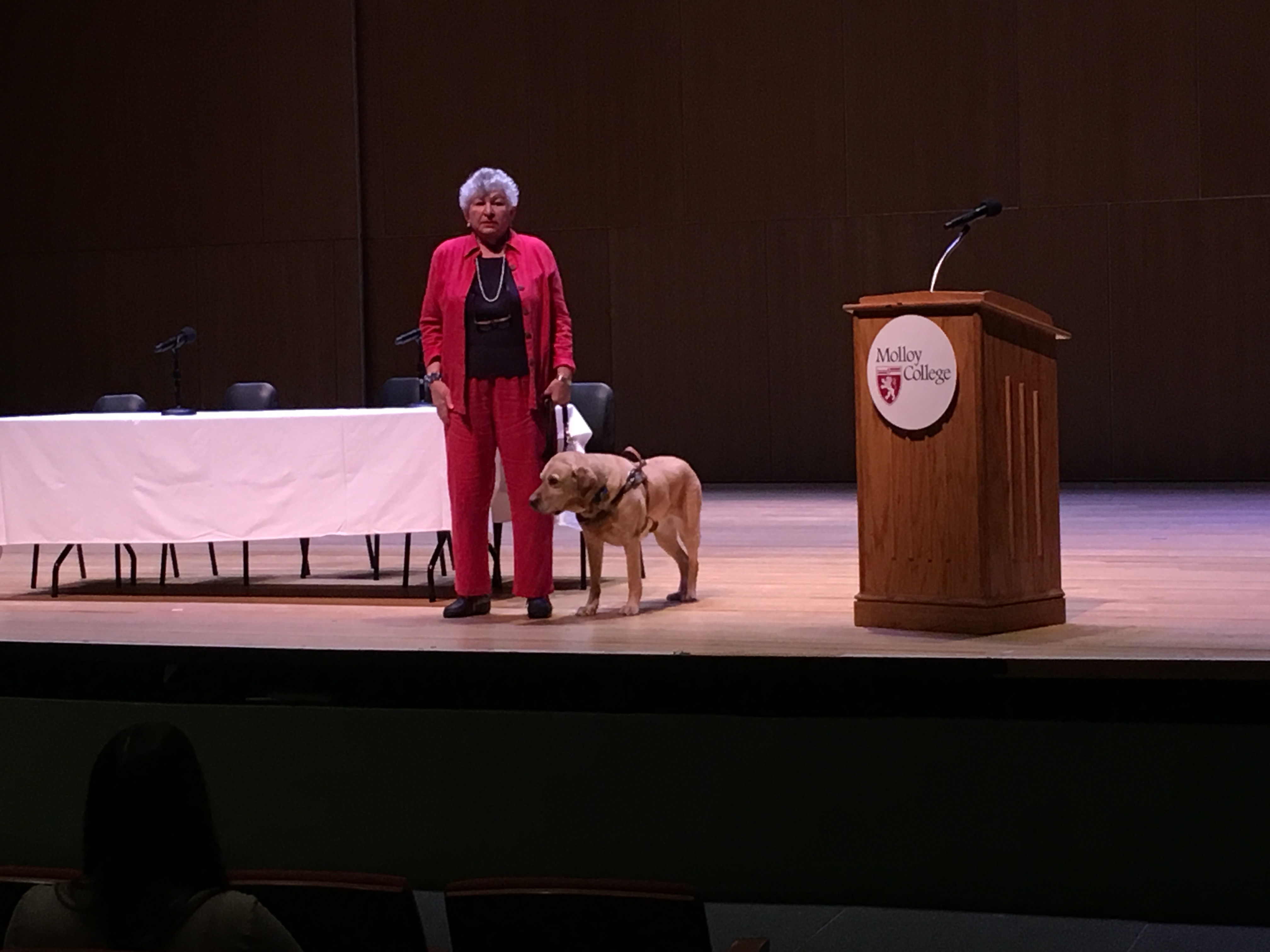 No, only if she visits a patient If she is the patient, the dog has to be walked etc. The insurance company does not pay for this. Cane training is done by a class Networking helps with the process of becoming cane trainedTo train a dog it costs 50,000